 Расчетно-графическая работа по дисциплине: «Математика»…………Тема: «Аппроксимация эмпирических данных методом наименьших квадратов».Решение ручным способомДля начала запишем исходные данные и рассчитаем некоторые значения для удобства в последующем решении. -  коэффициент детерминации для расчета тесноты связи – линейный коэффициент парной корреляции;σх – среднее квадратическое отклонение x; – среднее квадратов значений x; – квадрат среднего значения x; σу – среднее квадратическое отклонение y; – среднее квадратов значений y; – квадрат среднего значения y.Расcчитаем дисперсии Dx и Dy  по формуле: Dx = = 0,1Аналогично получаем Dy = 9,415Расcчитаем ковариацию по формуле:  = 0,698Рассчитаем коэффициент a по формуле: COVxy/Dx = 6,91Рассчитаем коэффициент b по формуле:  = 19.14Получим уравнение регрессии: y = 6,91x + 19.14Расcчитаем средние квадратические отклонения. В нашем случае получим:           Аналогично получаем  = 3,068	Тогда   ; Т.е., лишь 3,94% изменения результата y объясняется изменением фактора x.                                 Решение в программе ExcelДля расчета параметров a, b линейной регрессии y=a+bx решаем систему линейных уравнений	.По исходным данным рассчитываем Уравнение линейной регрессии можно также получить с помощью встроенной функции, причем в этом случае будет выводиться дополнительная регрессионная статистика. Рассмотрим этот способ подробнее.Встроенная статистическая функция ЛИНЕЙН определяет параметры линейной регрессии y=a+bx. Порядок вычисления следующий:1) введем исходные данные;2) выделим область пустых ячеек 1х2 (1 строка, 2 столбца) для вывода результатов регрессионной статистики 3) активизируем Мастер функций и в категории «Статистические» выберите функцию ЛИНЕЙН;4) заполним аргументы функции:- известные значения у – диапазон, содержащий данные результативного признака;- известные значения х – диапазон, содержащий данные независимого признака;- константа – логическое значение, которое указывает на наличие или отсутствие свободного члена в уравнении; если константа=1, то свободный член рассчитывается обычным образом, если константа=0, то свободный член равен 0; Выбираем значение = 1- статистика – логическое значение, которое указывает, выводить дополнительную информацию по регрессионному анализу или нет. Если статистика=1, то дополнительная информация выводится, если статистика=0, то выводятся только параметры уравнения; Выбираем значение = 05) в левой верхней ячейке выделенной области появится первый элемент итоговой таблицы. Чтобы раскрыть всю таблицу, нажмите на клавишу «F2», а затем на комбинацию клавиш «CTRL»+«SHIFT»+«ENTER». Аналогично ручному способу решения расчитаем коэффициент детерминации для того, чтобы оценить тесноту связи.Смотреть скриншоты с полученными результатми, приведенные ниже!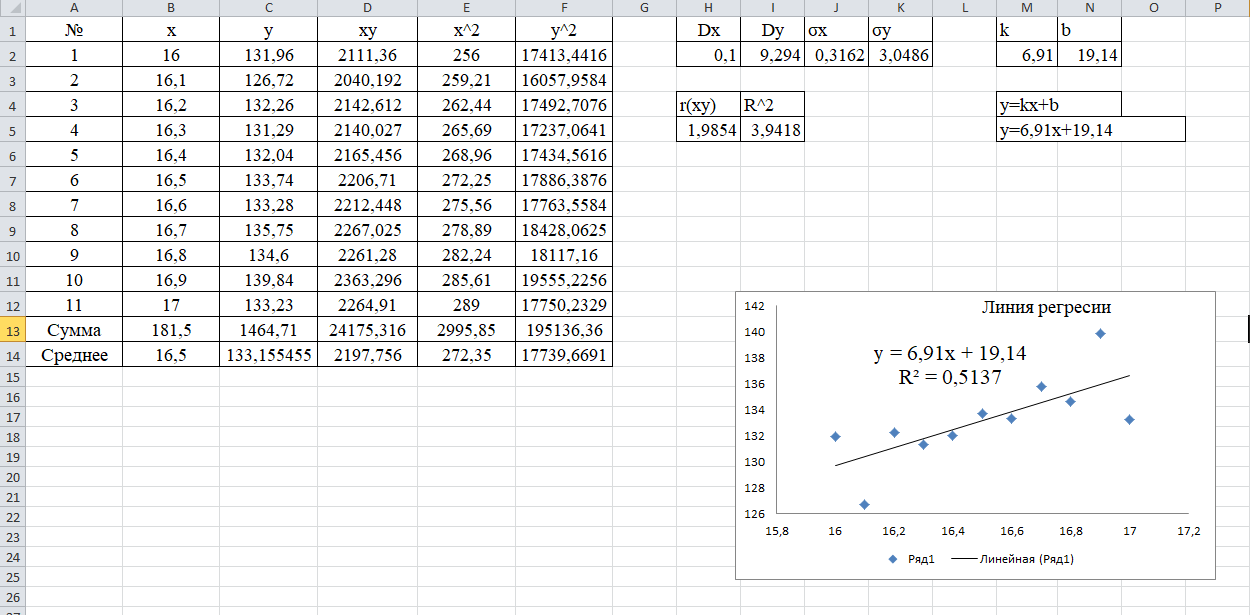 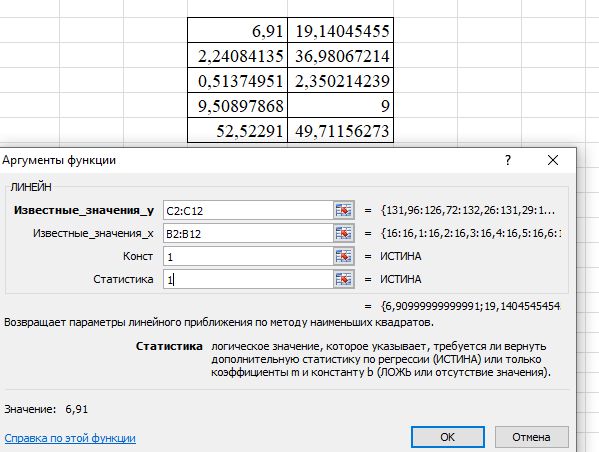                                Решение в программе MathCadДля получения уравнения линейной регрессии  применяют функции slope(vx,vy) и intercept(vx,vy), где a=intercept(vx,vy), b=slope(vx,vy), vx, vy – векторы значений независимого аргумента x и зависимой переменной y. Пример применения этих функций приведен ниже.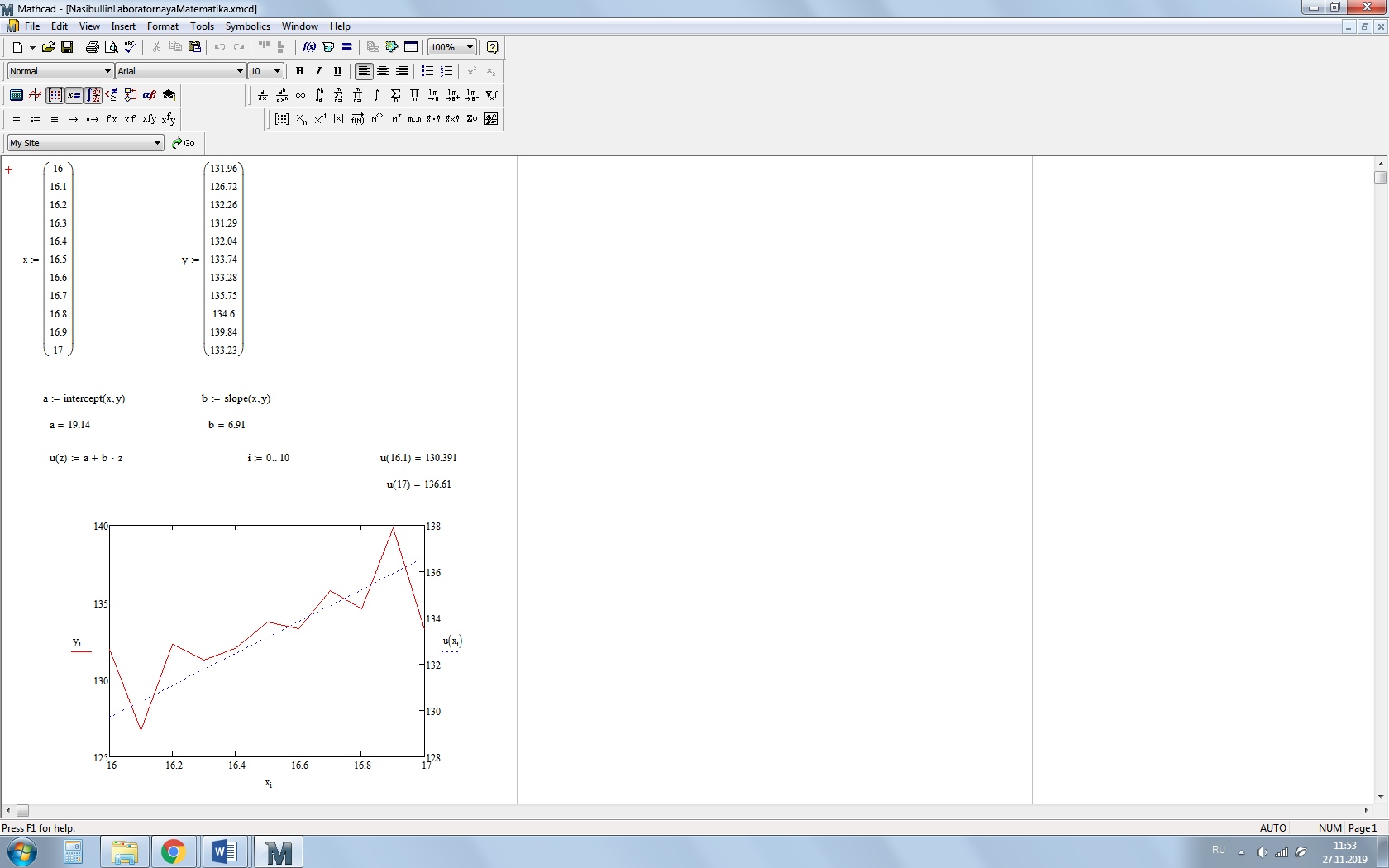 Красная линия отражает заданную зависимость, синяя – линия линейной регрессии. С помощью полученного уравнения можно находить значения y в промежуточных точках заданного интервала значений, например, при х=6,4 и во внешних точках этого интервала, например, при х=8.  	Вывод: Мы имеем возможность с помощью программ Excel и MathСAD по заданным парам значений переменных получить наилучшие параметры эмпирической формулы методом наименьших квадратов.xyxyx2y2116131,962111,3625617413,4416216,1126,722040,192259,2116057,9584316,2132,262142,612262,4417492,7076416,3131,292140,027265,6917237,0641516,4132,042165,456268,9617434,5616616,5133,742206,71272,2517886,3876716,6133,282212,448275,5617763,5584816,7135,752267,025278,8918428,0625916,8134,602261,28282,2418117,161016,9139,842363,296285,6119555,22561117133,232264,9128917750,2329Сумма181,51464,7124175,3162995,85195136,3603Среднее16,5133,1552197,756272,3517739,66912